BIODATA MAHASISWA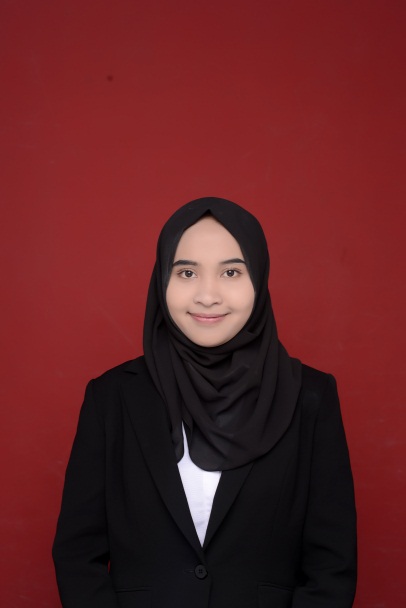 Identitas MahasiswaNama			: SundariNpm			: 181414006Tempat/ Tanggal Lahir	: Lawe Pakam, 15 September 2000Jenis Kelamin		: PerempuanAgama			: IslamStatus Perkawinan		: Belum MenikahPekerjaan			: -Anak ke			: I dari 2 BersaudaraAlamat			: Jl. Kota Cane Medan Lawe Pakam Aceh TenggaraPendidikanSD				: SD Negeri Lawe Pakam, Aceh TenggaraSMP			: SMP Negeri 2 Lawe Sigala galaSMA			: SMA Negeri 2 Lawe Sigala galaPerguruan Tinggi		: Universitas Muslim Nusantara Al-Washliyah (UMN)Judul Skripsi		: Pengaruh Layanan Bimbingan Kelompok Dengan                                             Menggunakan Teknik Role Playing Terhadap Komunikasi                                            Interpersonal Siswa Mts Al-Washliyah Bangun Purba                                            Tahun Pembelajaran 2021/2022Dosen Pembimbing	: Dra. Nur Asyah, M.PdOrang TuaNama Ayah		: KasmiranPekerjaan			: PetaniNama Ibu			: Kamisah DewiPekerjaan			: Ibu Rumah TanggaAlamat			: Jl. Kota Cane Medan Lawe Pakam Aceh TenggaraMedan,   Agustus 2022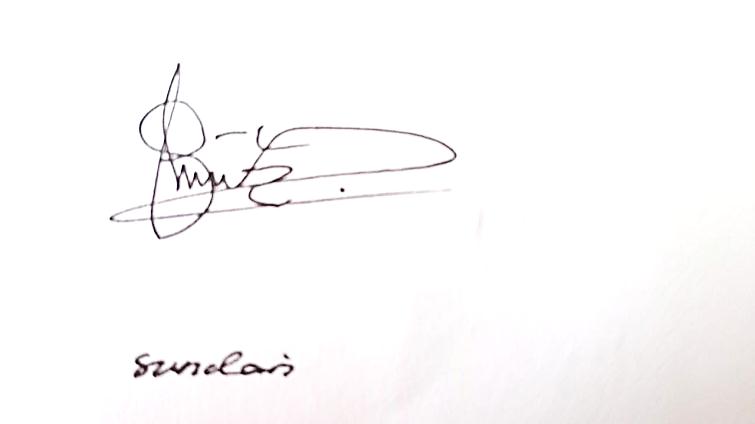 Sundari